ВАСИЛЬКІВСЬКИЙ РАЙОННИЙ 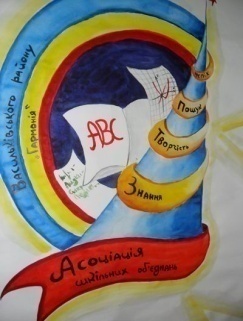 ЦЕНТР ДИТЯЧОЇ ТА ЮНАЦЬКОЇ ТВОРЧОСТІ РАЙОННА РАДА ДІТЕЙ ВАСИЛЬКІВЩИНИ «АШКо»Р І Ш Е Н Н Я  районної ради дітей Васильківщини «АШКо» Про затвердження порядку денного І сесії V скликання районної ради дітей Васильківщини «АШКо»Районна рада дітей Васильківщини «АШКо» в и р і ш и л а: Прийняти за основну і в цілому порядок денний районної ради дітей Васильківщини на І сесію V скликання районної ради дітей Васильківщини «АШКо», що додається. Організаційному комітету дотримувати порядку денного 27 жовтня 2015 року. Головуючий, голова організаційного комітету районної ради дітей Васильківщини                                    Т. Моторна      смт. Калинівка 27 жовтня 2015 року             № 1-І/V     ВАСИЛЬКІВСЬКИЙ РАЙОННИЙ ЦЕНТР ДИТЯЧОЇ ТА ЮНАЦЬКОЇ ТВОРЧОСТІ РАЙОННА РАДА ДІТЕЙ ВАСИЛЬКІВЩИНИ «АШКо»Р І Ш Е Н Н Я  районної ради дітей Васильківщини «АШКо» Про схвалення Статуту районної ради дітей Васильківщини «АШКо» у новій редакціїРайонна рада дітей Васильківщини «АШКо» в и р і ш и л а: Схвалити Статут районної ради дітей Васильківщини «АШКо» у новій редакції, що додається. Організаційному комітету оформити Статут у відповідності до вимог, здійснити його реєстрацію та надіслати шкільним органам учнівського самоврядування. Статут вступає в силу з моменту його прийняття.Головуючий, голова організаційного комітету районної ради дітей Васильківщини                                    Т. Моторна      смт. Калинівка 27 жовтня 2015 року             № 2-І/V     ВАСИЛЬКІВСЬКИЙ РАЙОННИЙ ЦЕНТР ДИТЯЧОЇ ТА ЮНАЦЬКОЇ ТВОРЧОСТІ РАЙОННА РАДА ДІТЕЙ ВАСИЛЬКІВЩИНИ «АШКо»Р І Ш Е Н Н Я  районної ради дітей Васильківщини «АШКо» Про затвердження Положень про комісії районної ради дітей Васильківщини «АШКо»Районна рада дітей Васильківщини «АШКо» в и р і ш и л а: Затвердити Положення про комісію з питань освіти. Затвердити Положення про комісію партнерства, міжнародних відносин та захисту прав дітей.Затвердити Положення про комісію екології та духовного розвитку.Затвердити Положення про прес-центр.Затвердити Положення про комісію культури, дозвілля, спорту та здорового способу життя. Затвердити Положення про мандатну комісію.Затвердити Положення про організаційний комітет.Затвердити Положення про виборчу комісію.Організаційному комітету направити до комісій районної ради дітей та до навчальних закладів району.Головуючий, голова організаційного комітету районної ради дітей Васильківщини                                    Т. Моторна      смт. Калинівка 27 жовтня 2015 року             № 3-І/V     ВАСИЛЬКІВСЬКИЙ РАЙОННИЙ ЦЕНТР ДИТЯЧОЇ ТА ЮНАЦЬКОЇ ТВОРЧОСТІ РАЙОННА РАДА ДІТЕЙ ВАСИЛЬКІВЩИНИ «АШКо»Р І Ш Е Н Н Я  районної ради дітей Васильківщини «АШКо» Про затвердження складу виборчої комісії з виборів керівного складу районної ради дітей Васильківщини «АШКо» 27 жовтня 2015 року Районна рада дітей Васильківщини «АШКо» в и р і ш и л а: Затвердити склад виборчої комісії з виборів керівного складу районної ради дітей Васильківщини «АШКо» 27 жовтня 2015 року: Голова комісії – Ковтунович ОксанаСекретар комісії – Сулема ЯрославаЧлени комісії – Устименко АнастасіяВиборчій комісії приступи до своєї роботи 27 жовтня 2015 року та керуватися у своїй роботі Положенням про вибори керівного складу районної ради дітей Васильківщини «АШКо» та Положенням про виборчу комісію.Головуючий, голова організаційного комітету районної ради дітей Васильківщини                                    Т. Моторна      смт. Калинівка 27 жовтня 2015 року             № 4-І/V     ВАСИЛЬКІВСЬКИЙ РАЙОННИЙ ЦЕНТР ДИТЯЧОЇ ТА ЮНАЦЬКОЇ ТВОРЧОСТІ РАЙОННА РАДА ДІТЕЙ ВАСИЛЬКІВЩИНИ «АШКо»Р І Ш Е Н Н Я  районної ради дітей Васильківщини «АШКо» Про затвердження керівного складу районної ради дітей Васильківщини «АШКо»Районна рада дітей Васильківщини «АШКо» в и р і ш и л а: Затвердити керівний склад районної ради у складі:Голова районної ради – Долотцев ОлександрПерший заступник голови – Гурська АннаЗаступник голови – Коленко Кароліна Голова організаційного комітету – Моторна ТетянаГолова комісії з питань освіти – Ященко БогданГолова комісії партнерства, міжнародних відносин та захисту прав дітей – Козяр АннаГолова комісії екології та духовного розвитку – Нощенко МаріяКерівник прес-центру  - Чиж ВладиславГолова комісії культури, дозвілля, спорту та здорового способу життя – Жуковська АннаНа І сесії V скликання районної ради дітей Васильківщини «АШКо» скласти присягу.Керівному складу ради невідкладно приступи до роботи.Головуючий, голова організаційного комітету районної ради дітей Васильківщини                                    Т. Моторна      смт. Калинівка 27 жовтня 2015 року             № 5-І/V     ВАСИЛЬКІВСЬКИЙ РАЙОННИЙ ЦЕНТР ДИТЯЧОЇ ТА ЮНАЦЬКОЇ ТВОРЧОСТІ РАЙОННА РАДА ДІТЕЙ ВАСИЛЬКІВЩИНИ «АШКо»Р І Ш Е Н Н Я  районної ради дітей Васильківщини «АШКо» Про затвердження проектів комісії районної ради дітей Васильківщини «АШКо» на 2015/2016 навчальний рікРайонна рада дітей Васильківщини «АШКо» в и р і ш и л а: Затвердити назви проектів комісій районної ради дітей Васильківщини «АШКо» на 2015/2016 навчальний рік, що додаються. Комісіям районної ради спільно з органами учнівського самоврядування навчальних закладів почати працювати над їх реалізацією.Про реалізацію проектів звітуватися на сесіях районної ради дітей та на веб-сайтах районного центру творчості дітей та юнацтва, районного методичного кабінету, центру творчості дітей та юнацтва Київщини, департаменту освіти і науки Київської облдержадміністрації.Голова районної ради                                                       О. Долотцев      смт. Калинівка 27 жовтня 2015 року             № 6-І/V     